ПРОТОКОЛ № 3 И/ЗП-2023Подведения итогов запроса предложений в электронной форме, участниками  которого могут являться только субъекты малого и среднего предпринимательстваГородское поселение Угольные Копи               				         	 «01» февраля 2023г. Заказчик:  Заказчик: ФКП «Аэропорты Чукотки»; почтовый адрес: 689506, п. Угольные Копи-6,   а/я 12. Предмет запроса предложений в электронной форме, участниками  которого могут являться только субъекты малого и среднего предпринимательства: Выполнение работ по расчету нормативов расхода топлива, расчету норматива тепловых потерь при транспортировке тепловой энергии. Получение экспертного заключения по расчету нормативов расхода топлива, расчету норматива тепловых потерь при транспортировке тепловой энергии, филиал аэропорт Марково ФКП «Аэропорты Чукотки».3. Извещение о проведении запроса предложений в электронной форме, участниками  которого могут являться только субъекты малого и среднего предпринимательства (далее - запрос предложений) было размещено «20» января 2023 года на универсальной торговой платформе АО «Сбербанк-АСТ» (далее – УТП)  utp.sberbank-ast.ru,  извещение № 32312046140.Дата и время окончания срока подачи заявок (время московское): «30» января 2031г. 01:00Дата и время рассмотрения первых частей заявок (время местное): «30» января 2023г. 11:05Дата и время рассмотрения вторых частей заявок (время местное): 31 января 2023г 11:10Дата подведения итогов: 01 февраля 2023г. 12:154. Процедура рассмотрения заявок на участие в запросе предложений проводилась Единой комиссией федерального казенного предприятия «Аэропорты Чукотки» (далее – Единая комиссия) «01» февраля 2023 года по адресу: аэровокзальный комплекс, второй этаж, п. Угольные Копи-6, Анадырский район, Чукотский автономный округ,689506, в следующем составе: Всего на заседании присутствуют 6 членов комиссии, что составляет 86 % от общего количества членов комиссии. Кворум имеется, заседание правомочно.Процедура рассмотрения заявок на участие в запросе предложений сопровождалась аудиозаписью.5. До окончания, указанного в извещении о проведении запроса предложений, срока подачи заявок на участие в запросе предложений  «30» января 2023 года в 01 часов 00 минут было подано 4 (четыре) заявки от участников размещения заказа с порядковыми номерами «2179», «6725», «7317» и «7282» на участие в запросе предложений в электронной форме, участниками  которого могут являться только субъекты малого и среднего предпринимательства.5.1. По итогам рассмотрения первых частей заявок (протокол № 3 В/ЗП-2023 от 30.01.2023г.) было принято следующее решение: 5.2. По итогам рассмотрения вторых частей заявок (протокол № 3 Р/ЗП-2023 от 31.01.2023г.) на соответствие участников обязательным требованиям, было установлено:5.3. Были получены следующие предложения о цене:	5.4. Оценка и сопоставление заявок на участие в запросе предложений проводилась Единой комиссией в целях выявления лучших условий исполнения договора в соответствии с критериями и порядком, указанным в документации проведения запроса предложений.Сведения о решении каждого члена Единой комиссии о присвоении заявкам на участие в запросе предложений значений по каждому из критериев оценки заявок на участие в запросе предложений:Критерии оценки и сопоставления заявок на участие в запросе предложений, их содержание и значимость:- цена договора – 40%; максимальное количество баллов по критерию с учетом значимости – 40 баллов;- срок поставки товара – 30%; Максимальное количество баллов по критерию с учетом значимости – 30 баллов;- качество работ и квалификация участника – 30%, в т.ч. наличие у участника закупочной процедуры опыта выполненных работ – 70 баллов и количество положительных отзывов (рекомендаций) по работам аналогичным предмету – 30 баллов; максимальное количество баллов по критерию с учетом значимости – 30 баллов.Порядок оценки заявок на участие в запросе предложений:Для определения заявки, в которой содержатся лучшие условия выполнения договора, каждой заявке присваивается итоговый рейтинг, характеризующий степень выгодности предлагаемых условий выполнения договора. 1. Оценка по критерию "цена договора"Рейтинг, присуждаемый заявке по критерию «Цена контракта», определяется по формуле: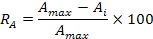    R a i    - рейтинг, присуждаемый i-й заявке по указанному критерию;   A max -  начальная  (максимальная) цена договора, установленная  в  документации проведения запроса предложений;   A i       -  предложение  i-го участника запроса предложений по цене договора;    i          -   номер заявки.2. Оценка по критерию "срок поставки товара", определяется по формуле:                                                                  где: Rвi - рейтинг, присуждаемый i-й заявке по указанному критерию;Вmax - максимальный срок поставки (выполнения работ, оказания услуг), установленный заказчиком в документации, в единицах измерения срока (периода) поставки (количество лет, кварталов, месяцев, недель, дней, часов) с даты заключения договора;Вmin - минимальный срок поставки (выполнения работ, оказания услуг), установленный заказчиком в документации, в единицах измерения срока (периода) поставки (количество лет, кварталов, месяцев, недель, дней, часов) с даты заключения договора;Вi - предложение, содержащееся в i-й заявке по сроку поставки (выполнения работ, оказания услуг), в единицах измерения срока (периода) поставки (количество лет, кварталов, месяцев, недель, дней, часов) с даты заключения договора3. Оценка по критерию "качество работ и квалификация участника":Для получения рейтинга заявок по критерию «Квалификация участника» каждой заявке Единой комиссией выставляется значение от 0 до 100 баллов, т.к. формулы по этому критерию нет, то устанавливаются подкритерии:опыт выполненных работ – 70 баллов; количество положительных отзывов об аналогичных выполненных работах – 30 баллов.Итоговая таблица оценки заявок на участие в запросе предложений:Решение комиссии:6. Признать победителем запроса предложений на право заключения договора на оказание услуг по проведению энергетического обследования служебных и производственных помещений ФКП «Аэропорты Чукотки» с составлением энергетического паспорта Участника закупки ООО «ИЦ Теплобиз».Заключить договор на оказание услуг по проведению энергетического обследования служебных и производственных помещений ФКП «Аэропорты Чукотки» с победителем запроса предложений ООО «ИЦ Теплобиз».7. Настоящий протокол подлежит опубликованию на универсальной торговой платформе АО «Сбербанк-АСТ» (далее – УТП)  utp.sberbank-ast.ru. Подписи членов Единой комиссии ФКП «Аэропорты Чукотки»:Представитель заказчика: И. о. генерального директораФКП «Аэропорты Чукотки» Буйволов Александр Дмитриевич	                                                _____________________                                                                                                                                                                      (подпись)Председатель Единой комиссии:1. Буйволов Александр Дмитриевич – Первый заместитель генерального директора федерального казенного предприятия «Аэропорты Чукотки»;Заместитель председателя Единой комиссии:2. Блинов Виталий Вениаминович – директор по аэропортовой деятельности ФКП «Аэропорты Чукотки»;Член Единой комиссии:3. Сивуха Наталья Александровна – заместитель генерального директора ФКП «Аэропорты Чукотки» по экономическим и коммерческим вопросам;Член Единой комиссии:4. Гергель Виктория Дмитриевна – главный бухгалтер ФКП «Аэропорты Чукотки»- отсутствовала по уважительной причине;Член Единой комиссии:5. Наумов Евгений Владимирович – начальник службы капитального строительства, ремонта и эксплуатации зданий, наземных сооружений ФКП «Аэропорты Чукотки»;Член Единой комиссии:6. Шмунк Екатерина Викторовна – ведущий юрисконсульт ФКП «Аэропорты Чукотки»;Член Единой комиссии - Секретарь Единой комиссии:7. Сова Светлана Александровна – начальник контрактной службы ФКП «Аэропорты Чукотки».№ заявки ЭТПДата и время подачи заявкиРешение о допуске/не допускеОснование для допуска/отклонения заявки217927.01.2023 14:14:34допуститьТехнические предложения Участника соответствуют требованиям документации запроса предложений.672529.01.2023 16:22:23допуститьТехнические предложения Участника соответствуют требованиям документации запроса предложений.731729.01.2023 16:34:37допуститьТехнические предложения Участника соответствуют требованиям документации запроса предложений.728230.01.2023 00:01:22допуститьТехнические предложения Участника соответствуют требованиям документации запроса предложений.№ заявки ЭТПНаименование (для юридического лица), ФИО (для физического лица)Почтовый адрес (для юридического лица), место жительства (для физического лица)Основание для допуска/ отклонения заявкиИНН / КПП2179Общество с ограниченной ответственностью «ЭНЕРГОСЕРВИСНАЯ КОМПАНИЯ» (ООО «ЭНЕРГОСЕРВИСНАЯ КОМПАНИЯ»)153000, Г. Иваново, ул. Пушкина, 7-44Заявка соответствует требованиям3702587579 /3702010016725Общества с ограниченной ответственностью «НАУЧНО-ПРОИЗВОДСТВЕННОЕ ОБЪЕДИНЕНИЕ «ЭНЕРГОТЕХПРОЕКТ» (ООО «НПО ЭНЕРГОТЕХПРОЕКТ»)614002, Г. Пермь, ул. Чернышевского, 19-аЗаявка соответствует требованиям5905020556 /5905010017317Общества с ограниченной ответственностью «ИННОВАЦИОННЫЕ ТЕХНОЛОГИИ СИБИРИ» (ООО «ИННОВАЦИОННЫЕ ТЕХНОЛОГИИ СИБИРИ»)681024, Хабаровский край, г. Комсомольск-на-Амуре,  пр. Интернациональный, д. 47, оф. 76Заявка соответствует требованиям5408302159 /5408010017282Общества с ограниченной ответственностью «ИНЖЕНЕРНЫЙ ЦЕНТР «ТЕПЛОБИЗ» (ООО «ИЦ Теплобиз»194358, г. Санкт-Петербург, п. Парголово, ул. Федора Абрамова, д. 8, лит. А, д 44Заявка соответствует требованиям7802283170 /780201001Номер заявкиДата и время регистрации заявкиИННФирменное наименование Участника, указанное в ЗаявкеПредложение о цене (рубль), с учетом НДСДата и время подачи лучшего предложения о цене 217927.01.2023 14:14:343702587579 Общество с ограниченной ответственностью «ЭНЕРГОСЕРВИСНАЯ КОМПАНИЯ» (ООО «ЭНЕРГОСЕРВИСНАЯ КОМПАНИЯ»)86 000,0027.01.2023 14:14:35672529.01.2023 16:22:235905020556Общества с ограниченной ответственностью «НАУЧНО-ПРОИЗВОДСТВЕННОЕ ОБЪЕДИНЕНИЕ «ЭНЕРГОТЕХПРОЕКТ» (ООО «НПО ЭНЕРГОТЕХПРОЕКТ»)190 000,0029.01.2023 16:22:23731729.01.2023 16:34:375408302159Общества с ограниченной ответственностью «ИННОВАЦИОННЫЕ ТЕХНОЛОГИИ СИБИРИ» (ООО «ИННОВАЦИОННЫЕ ТЕХНОЛОГИИ СИБИРИ»)175 000,0029.01.2023 16:34:37728230.01.2023 00:01:227802283170 Общества с ограниченной ответственностью «ИНЖЕНЕРНЫЙ ЦЕНТР «ТЕПЛОБИЗ» (ООО «ИЦ Теплобиз»123 710,0030.01.2023 00:01:23Наименование участника запроса предложенийОценки заявок на участие в запросе предложенийОценки заявок на участие в запросе предложенийОценки заявок на участие в запросе предложенийОценки заявок на участие в запросе предложенийНаименование участника запроса предложенийоценка по формуле без учета значимости критерияоценка по формуле без учета значимости критерияоценка с учетом значимости критерияоценка с учетом значимости критерияБуйволов Александр ДмитриевичБуйволов Александр ДмитриевичБуйволов Александр ДмитриевичБуйволов Александр ДмитриевичБуйволов Александр ДмитриевичОбщество с ограниченной ответственностью «ЭНЕРГОСЕРВИСНАЯ КОМПАНИЯ» (ООО «ЭНЕРГОСЕРВИСНАЯ КОМПАНИЯ»)Общество с ограниченной ответственностью «ЭНЕРГОСЕРВИСНАЯ КОМПАНИЯ» (ООО «ЭНЕРГОСЕРВИСНАЯ КОМПАНИЯ»)71,3328,5328,53Общества с ограниченной ответственностью «НАУЧНО-ПРОИЗВОДСТВЕННОЕ ОБЪЕДИНЕНИЕ «ЭНЕРГОТЕХПРОЕКТ» (ООО «НПО ЭНЕРГОТЕХПРОЕКТ»)Общества с ограниченной ответственностью «НАУЧНО-ПРОИЗВОДСТВЕННОЕ ОБЪЕДИНЕНИЕ «ЭНЕРГОТЕХПРОЕКТ» (ООО «НПО ЭНЕРГОТЕХПРОЕКТ»)36,6714,6714,67Общества с ограниченной ответственностью «ИННОВАЦИОННЫЕ ТЕХНОЛОГИИ СИБИРИ» (ООО «ИННОВАЦИОННЫЕ ТЕХНОЛОГИИ СИБИРИ»)Общества с ограниченной ответственностью «ИННОВАЦИОННЫЕ ТЕХНОЛОГИИ СИБИРИ» (ООО «ИННОВАЦИОННЫЕ ТЕХНОЛОГИИ СИБИРИ»)41,6716,6716,67Общества с ограниченной ответственностью «ИНЖЕНЕРНЫЙ ЦЕНТР «ТЕПЛОБИЗ» (ООО «ИЦ Теплобиз»Общества с ограниченной ответственностью «ИНЖЕНЕРНЫЙ ЦЕНТР «ТЕПЛОБИЗ» (ООО «ИЦ Теплобиз»58,7623,5023,50Блинов Виталий ВениаминовичБлинов Виталий ВениаминовичБлинов Виталий ВениаминовичБлинов Виталий ВениаминовичБлинов Виталий ВениаминовичОбщество с ограниченной ответственностью «ЭНЕРГОСЕРВИСНАЯ КОМПАНИЯ» (ООО «ЭНЕРГОСЕРВИСНАЯ КОМПАНИЯ»)Общество с ограниченной ответственностью «ЭНЕРГОСЕРВИСНАЯ КОМПАНИЯ» (ООО «ЭНЕРГОСЕРВИСНАЯ КОМПАНИЯ»)71,3328,5328,53Общества с ограниченной ответственностью «НАУЧНО-ПРОИЗВОДСТВЕННОЕ ОБЪЕДИНЕНИЕ «ЭНЕРГОТЕХПРОЕКТ» (ООО «НПО ЭНЕРГОТЕХПРОЕКТ»)Общества с ограниченной ответственностью «НАУЧНО-ПРОИЗВОДСТВЕННОЕ ОБЪЕДИНЕНИЕ «ЭНЕРГОТЕХПРОЕКТ» (ООО «НПО ЭНЕРГОТЕХПРОЕКТ»)36,6714,6714,67Общества с ограниченной ответственностью «ИННОВАЦИОННЫЕ ТЕХНОЛОГИИ СИБИРИ» (ООО «ИННОВАЦИОННЫЕ ТЕХНОЛОГИИ СИБИРИ»)Общества с ограниченной ответственностью «ИННОВАЦИОННЫЕ ТЕХНОЛОГИИ СИБИРИ» (ООО «ИННОВАЦИОННЫЕ ТЕХНОЛОГИИ СИБИРИ»)41,6716,6716,67Общества с ограниченной ответственностью «ИНЖЕНЕРНЫЙ ЦЕНТР «ТЕПЛОБИЗ» (ООО «ИЦ Теплобиз»Общества с ограниченной ответственностью «ИНЖЕНЕРНЫЙ ЦЕНТР «ТЕПЛОБИЗ» (ООО «ИЦ Теплобиз»58,7623,5023,50Сивуха Наталья АлександровнаСивуха Наталья АлександровнаСивуха Наталья АлександровнаСивуха Наталья АлександровнаСивуха Наталья АлександровнаОбщество с ограниченной ответственностью «ЭНЕРГОСЕРВИСНАЯ КОМПАНИЯ» (ООО «ЭНЕРГОСЕРВИСНАЯ КОМПАНИЯ»)Общество с ограниченной ответственностью «ЭНЕРГОСЕРВИСНАЯ КОМПАНИЯ» (ООО «ЭНЕРГОСЕРВИСНАЯ КОМПАНИЯ»)71,3371,3328,53Общества с ограниченной ответственностью «НАУЧНО-ПРОИЗВОДСТВЕННОЕ ОБЪЕДИНЕНИЕ «ЭНЕРГОТЕХПРОЕКТ» (ООО «НПО ЭНЕРГОТЕХПРОЕКТ»)Общества с ограниченной ответственностью «НАУЧНО-ПРОИЗВОДСТВЕННОЕ ОБЪЕДИНЕНИЕ «ЭНЕРГОТЕХПРОЕКТ» (ООО «НПО ЭНЕРГОТЕХПРОЕКТ»)36,6736,6714,67Общества с ограниченной ответственностью «ИННОВАЦИОННЫЕ ТЕХНОЛОГИИ СИБИРИ» (ООО «ИННОВАЦИОННЫЕ ТЕХНОЛОГИИ СИБИРИ»)Общества с ограниченной ответственностью «ИННОВАЦИОННЫЕ ТЕХНОЛОГИИ СИБИРИ» (ООО «ИННОВАЦИОННЫЕ ТЕХНОЛОГИИ СИБИРИ»)41,6741,6716,67Общества с ограниченной ответственностью «ИНЖЕНЕРНЫЙ ЦЕНТР «ТЕПЛОБИЗ» (ООО «ИЦ Теплобиз»Общества с ограниченной ответственностью «ИНЖЕНЕРНЫЙ ЦЕНТР «ТЕПЛОБИЗ» (ООО «ИЦ Теплобиз»58,7658,7623,50Наумов Евгений ВладимировичНаумов Евгений ВладимировичНаумов Евгений ВладимировичНаумов Евгений ВладимировичНаумов Евгений ВладимировичОбщество с ограниченной ответственностью «ЭНЕРГОСЕРВИСНАЯ КОМПАНИЯ» (ООО «ЭНЕРГОСЕРВИСНАЯ КОМПАНИЯ»)Общество с ограниченной ответственностью «ЭНЕРГОСЕРВИСНАЯ КОМПАНИЯ» (ООО «ЭНЕРГОСЕРВИСНАЯ КОМПАНИЯ»)71,3371,3328,53Общества с ограниченной ответственностью «НАУЧНО-ПРОИЗВОДСТВЕННОЕ ОБЪЕДИНЕНИЕ «ЭНЕРГОТЕХПРОЕКТ» (ООО «НПО ЭНЕРГОТЕХПРОЕКТ»)Общества с ограниченной ответственностью «НАУЧНО-ПРОИЗВОДСТВЕННОЕ ОБЪЕДИНЕНИЕ «ЭНЕРГОТЕХПРОЕКТ» (ООО «НПО ЭНЕРГОТЕХПРОЕКТ»)36,6736,6714,67Общества с ограниченной ответственностью «ИННОВАЦИОННЫЕ ТЕХНОЛОГИИ СИБИРИ» (ООО «ИННОВАЦИОННЫЕ ТЕХНОЛОГИИ СИБИРИ»)Общества с ограниченной ответственностью «ИННОВАЦИОННЫЕ ТЕХНОЛОГИИ СИБИРИ» (ООО «ИННОВАЦИОННЫЕ ТЕХНОЛОГИИ СИБИРИ»)41,6741,6716,67Общества с ограниченной ответственностью «ИНЖЕНЕРНЫЙ ЦЕНТР «ТЕПЛОБИЗ» (ООО «ИЦ Теплобиз»Общества с ограниченной ответственностью «ИНЖЕНЕРНЫЙ ЦЕНТР «ТЕПЛОБИЗ» (ООО «ИЦ Теплобиз»58,7658,7623,50Шмунк Екатерина ВикторовнаШмунк Екатерина ВикторовнаШмунк Екатерина ВикторовнаШмунк Екатерина ВикторовнаШмунк Екатерина ВикторовнаОбщество с ограниченной ответственностью «ЭНЕРГОСЕРВИСНАЯ КОМПАНИЯ» (ООО «ЭНЕРГОСЕРВИСНАЯ КОМПАНИЯ»)Общество с ограниченной ответственностью «ЭНЕРГОСЕРВИСНАЯ КОМПАНИЯ» (ООО «ЭНЕРГОСЕРВИСНАЯ КОМПАНИЯ»)71,3371,3328,53Общества с ограниченной ответственностью «НАУЧНО-ПРОИЗВОДСТВЕННОЕ ОБЪЕДИНЕНИЕ «ЭНЕРГОТЕХПРОЕКТ» (ООО «НПО ЭНЕРГОТЕХПРОЕКТ»)Общества с ограниченной ответственностью «НАУЧНО-ПРОИЗВОДСТВЕННОЕ ОБЪЕДИНЕНИЕ «ЭНЕРГОТЕХПРОЕКТ» (ООО «НПО ЭНЕРГОТЕХПРОЕКТ»)36,6736,6714,67Общества с ограниченной ответственностью «ИННОВАЦИОННЫЕ ТЕХНОЛОГИИ СИБИРИ» (ООО «ИННОВАЦИОННЫЕ ТЕХНОЛОГИИ СИБИРИ»)Общества с ограниченной ответственностью «ИННОВАЦИОННЫЕ ТЕХНОЛОГИИ СИБИРИ» (ООО «ИННОВАЦИОННЫЕ ТЕХНОЛОГИИ СИБИРИ»)41,6741,6716,67Общества с ограниченной ответственностью «ИНЖЕНЕРНЫЙ ЦЕНТР «ТЕПЛОБИЗ» (ООО «ИЦ Теплобиз»Общества с ограниченной ответственностью «ИНЖЕНЕРНЫЙ ЦЕНТР «ТЕПЛОБИЗ» (ООО «ИЦ Теплобиз»58,7658,7623,50Сова Светлана АлександровнаСова Светлана АлександровнаСова Светлана АлександровнаСова Светлана АлександровнаСова Светлана АлександровнаОбщество с ограниченной ответственностью «ЭНЕРГОСЕРВИСНАЯ КОМПАНИЯ» (ООО «ЭНЕРГОСЕРВИСНАЯ КОМПАНИЯ»)Общество с ограниченной ответственностью «ЭНЕРГОСЕРВИСНАЯ КОМПАНИЯ» (ООО «ЭНЕРГОСЕРВИСНАЯ КОМПАНИЯ»)71,3371,3328,53Общества с ограниченной ответственностью «НАУЧНО-ПРОИЗВОДСТВЕННОЕ ОБЪЕДИНЕНИЕ «ЭНЕРГОТЕХПРОЕКТ» (ООО «НПО ЭНЕРГОТЕХПРОЕКТ»)Общества с ограниченной ответственностью «НАУЧНО-ПРОИЗВОДСТВЕННОЕ ОБЪЕДИНЕНИЕ «ЭНЕРГОТЕХПРОЕКТ» (ООО «НПО ЭНЕРГОТЕХПРОЕКТ»)36,6736,6714,67Общества с ограниченной ответственностью «ИННОВАЦИОННЫЕ ТЕХНОЛОГИИ СИБИРИ» (ООО «ИННОВАЦИОННЫЕ ТЕХНОЛОГИИ СИБИРИ»)Общества с ограниченной ответственностью «ИННОВАЦИОННЫЕ ТЕХНОЛОГИИ СИБИРИ» (ООО «ИННОВАЦИОННЫЕ ТЕХНОЛОГИИ СИБИРИ»)41,6741,6716,67Общества с ограниченной ответственностью «ИНЖЕНЕРНЫЙ ЦЕНТР «ТЕПЛОБИЗ» (ООО «ИЦ Теплобиз»Общества с ограниченной ответственностью «ИНЖЕНЕРНЫЙ ЦЕНТР «ТЕПЛОБИЗ» (ООО «ИЦ Теплобиз»58,7658,7623,50Наименование участника запроса предложенийОценки заявок на участие в запросе предложенийОценки заявок на участие в запросе предложенийОценки заявок на участие в запросе предложенийОценки заявок на участие в запросе предложенийНаименование участника запроса предложенийоценка по формуле без учета значимости критерияоценка по формуле без учета значимости критерияоценка с учетом значимости критерияоценка с учетом значимости критерияБуйволов Александр ДмитриевичБуйволов Александр ДмитриевичБуйволов Александр ДмитриевичБуйволов Александр ДмитриевичБуйволов Александр ДмитриевичОбщество с ограниченной ответственностью «ЭНЕРГОСЕРВИСНАЯ КОМПАНИЯ» (ООО «ЭНЕРГОСЕРВИСНАЯ КОМПАНИЯ»)Общество с ограниченной ответственностью «ЭНЕРГОСЕРВИСНАЯ КОМПАНИЯ» (ООО «ЭНЕРГОСЕРВИСНАЯ КОМПАНИЯ»)000Общества с ограниченной ответственностью «НАУЧНО-ПРОИЗВОДСТВЕННОЕ ОБЪЕДИНЕНИЕ «ЭНЕРГОТЕХПРОЕКТ» (ООО «НПО ЭНЕРГОТЕХПРОЕКТ»)Общества с ограниченной ответственностью «НАУЧНО-ПРОИЗВОДСТВЕННОЕ ОБЪЕДИНЕНИЕ «ЭНЕРГОТЕХПРОЕКТ» (ООО «НПО ЭНЕРГОТЕХПРОЕКТ»)54,5516,3716,37Общества с ограниченной ответственностью «ИННОВАЦИОННЫЕ ТЕХНОЛОГИИ СИБИРИ» (ООО «ИННОВАЦИОННЫЕ ТЕХНОЛОГИИ СИБИРИ»)Общества с ограниченной ответственностью «ИННОВАЦИОННЫЕ ТЕХНОЛОГИИ СИБИРИ» (ООО «ИННОВАЦИОННЫЕ ТЕХНОЛОГИИ СИБИРИ»)61,0418,3118,31Общества с ограниченной ответственностью «ИНЖЕНЕРНЫЙ ЦЕНТР «ТЕПЛОБИЗ» (ООО «ИЦ Теплобиз»Общества с ограниченной ответственностью «ИНЖЕНЕРНЫЙ ЦЕНТР «ТЕПЛОБИЗ» (ООО «ИЦ Теплобиз»81,8224,5524,55Блинов Виталий ВениаминовичБлинов Виталий ВениаминовичБлинов Виталий ВениаминовичБлинов Виталий ВениаминовичБлинов Виталий ВениаминовичОбщество с ограниченной ответственностью «ЭНЕРГОСЕРВИСНАЯ КОМПАНИЯ» (ООО «ЭНЕРГОСЕРВИСНАЯ КОМПАНИЯ»)Общество с ограниченной ответственностью «ЭНЕРГОСЕРВИСНАЯ КОМПАНИЯ» (ООО «ЭНЕРГОСЕРВИСНАЯ КОМПАНИЯ»)000Общества с ограниченной ответственностью «НАУЧНО-ПРОИЗВОДСТВЕННОЕ ОБЪЕДИНЕНИЕ «ЭНЕРГОТЕХПРОЕКТ» (ООО «НПО ЭНЕРГОТЕХПРОЕКТ»)Общества с ограниченной ответственностью «НАУЧНО-ПРОИЗВОДСТВЕННОЕ ОБЪЕДИНЕНИЕ «ЭНЕРГОТЕХПРОЕКТ» (ООО «НПО ЭНЕРГОТЕХПРОЕКТ»)54,5516,3716,37Общества с ограниченной ответственностью «ИННОВАЦИОННЫЕ ТЕХНОЛОГИИ СИБИРИ» (ООО «ИННОВАЦИОННЫЕ ТЕХНОЛОГИИ СИБИРИ»)Общества с ограниченной ответственностью «ИННОВАЦИОННЫЕ ТЕХНОЛОГИИ СИБИРИ» (ООО «ИННОВАЦИОННЫЕ ТЕХНОЛОГИИ СИБИРИ»)61,0418,3118,31Общества с ограниченной ответственностью «ИНЖЕНЕРНЫЙ ЦЕНТР «ТЕПЛОБИЗ» (ООО «ИЦ Теплобиз»Общества с ограниченной ответственностью «ИНЖЕНЕРНЫЙ ЦЕНТР «ТЕПЛОБИЗ» (ООО «ИЦ Теплобиз»81,8224,5524,55Сивуха Наталья АлександровнаСивуха Наталья АлександровнаСивуха Наталья АлександровнаСивуха Наталья АлександровнаСивуха Наталья АлександровнаОбщество с ограниченной ответственностью «ЭНЕРГОСЕРВИСНАЯ КОМПАНИЯ» (ООО «ЭНЕРГОСЕРВИСНАЯ КОМПАНИЯ»)Общество с ограниченной ответственностью «ЭНЕРГОСЕРВИСНАЯ КОМПАНИЯ» (ООО «ЭНЕРГОСЕРВИСНАЯ КОМПАНИЯ»)000Общества с ограниченной ответственностью «НАУЧНО-ПРОИЗВОДСТВЕННОЕ ОБЪЕДИНЕНИЕ «ЭНЕРГОТЕХПРОЕКТ» (ООО «НПО ЭНЕРГОТЕХПРОЕКТ»)Общества с ограниченной ответственностью «НАУЧНО-ПРОИЗВОДСТВЕННОЕ ОБЪЕДИНЕНИЕ «ЭНЕРГОТЕХПРОЕКТ» (ООО «НПО ЭНЕРГОТЕХПРОЕКТ»)54,5554,5516,37Общества с ограниченной ответственностью «ИННОВАЦИОННЫЕ ТЕХНОЛОГИИ СИБИРИ» (ООО «ИННОВАЦИОННЫЕ ТЕХНОЛОГИИ СИБИРИ»)Общества с ограниченной ответственностью «ИННОВАЦИОННЫЕ ТЕХНОЛОГИИ СИБИРИ» (ООО «ИННОВАЦИОННЫЕ ТЕХНОЛОГИИ СИБИРИ»)61,0461,0418,31Общества с ограниченной ответственностью «ИНЖЕНЕРНЫЙ ЦЕНТР «ТЕПЛОБИЗ» (ООО «ИЦ Теплобиз»Общества с ограниченной ответственностью «ИНЖЕНЕРНЫЙ ЦЕНТР «ТЕПЛОБИЗ» (ООО «ИЦ Теплобиз»81,8281,8224,55Наумов Евгений ВладимировичНаумов Евгений ВладимировичНаумов Евгений ВладимировичНаумов Евгений ВладимировичНаумов Евгений ВладимировичОбщество с ограниченной ответственностью «ЭНЕРГОСЕРВИСНАЯ КОМПАНИЯ» (ООО «ЭНЕРГОСЕРВИСНАЯ КОМПАНИЯ»)Общество с ограниченной ответственностью «ЭНЕРГОСЕРВИСНАЯ КОМПАНИЯ» (ООО «ЭНЕРГОСЕРВИСНАЯ КОМПАНИЯ»)000Общества с ограниченной ответственностью «НАУЧНО-ПРОИЗВОДСТВЕННОЕ ОБЪЕДИНЕНИЕ «ЭНЕРГОТЕХПРОЕКТ» (ООО «НПО ЭНЕРГОТЕХПРОЕКТ»)Общества с ограниченной ответственностью «НАУЧНО-ПРОИЗВОДСТВЕННОЕ ОБЪЕДИНЕНИЕ «ЭНЕРГОТЕХПРОЕКТ» (ООО «НПО ЭНЕРГОТЕХПРОЕКТ»)54,5554,5516,37Общества с ограниченной ответственностью «ИННОВАЦИОННЫЕ ТЕХНОЛОГИИ СИБИРИ» (ООО «ИННОВАЦИОННЫЕ ТЕХНОЛОГИИ СИБИРИ»)Общества с ограниченной ответственностью «ИННОВАЦИОННЫЕ ТЕХНОЛОГИИ СИБИРИ» (ООО «ИННОВАЦИОННЫЕ ТЕХНОЛОГИИ СИБИРИ»)61,0461,0418,31Общества с ограниченной ответственностью «ИНЖЕНЕРНЫЙ ЦЕНТР «ТЕПЛОБИЗ» (ООО «ИЦ Теплобиз»Общества с ограниченной ответственностью «ИНЖЕНЕРНЫЙ ЦЕНТР «ТЕПЛОБИЗ» (ООО «ИЦ Теплобиз»81,8281,8224,55Шмунк Екатерина ВикторовнаШмунк Екатерина ВикторовнаШмунк Екатерина ВикторовнаШмунк Екатерина ВикторовнаШмунк Екатерина ВикторовнаОбщество с ограниченной ответственностью «ЭНЕРГОСЕРВИСНАЯ КОМПАНИЯ» (ООО «ЭНЕРГОСЕРВИСНАЯ КОМПАНИЯ»)Общество с ограниченной ответственностью «ЭНЕРГОСЕРВИСНАЯ КОМПАНИЯ» (ООО «ЭНЕРГОСЕРВИСНАЯ КОМПАНИЯ»)000Общества с ограниченной ответственностью «НАУЧНО-ПРОИЗВОДСТВЕННОЕ ОБЪЕДИНЕНИЕ «ЭНЕРГОТЕХПРОЕКТ» (ООО «НПО ЭНЕРГОТЕХПРОЕКТ»)Общества с ограниченной ответственностью «НАУЧНО-ПРОИЗВОДСТВЕННОЕ ОБЪЕДИНЕНИЕ «ЭНЕРГОТЕХПРОЕКТ» (ООО «НПО ЭНЕРГОТЕХПРОЕКТ»)54,5554,5516,37Общества с ограниченной ответственностью «ИННОВАЦИОННЫЕ ТЕХНОЛОГИИ СИБИРИ» (ООО «ИННОВАЦИОННЫЕ ТЕХНОЛОГИИ СИБИРИ»)Общества с ограниченной ответственностью «ИННОВАЦИОННЫЕ ТЕХНОЛОГИИ СИБИРИ» (ООО «ИННОВАЦИОННЫЕ ТЕХНОЛОГИИ СИБИРИ»)61,0461,0418,31Общества с ограниченной ответственностью «ИНЖЕНЕРНЫЙ ЦЕНТР «ТЕПЛОБИЗ» (ООО «ИЦ Теплобиз»Общества с ограниченной ответственностью «ИНЖЕНЕРНЫЙ ЦЕНТР «ТЕПЛОБИЗ» (ООО «ИЦ Теплобиз»81,8281,8224,55Сова Светлана АлександровнаСова Светлана АлександровнаСова Светлана АлександровнаСова Светлана АлександровнаСова Светлана АлександровнаОбщество с ограниченной ответственностью «ЭНЕРГОСЕРВИСНАЯ КОМПАНИЯ» (ООО «ЭНЕРГОСЕРВИСНАЯ КОМПАНИЯ»)Общество с ограниченной ответственностью «ЭНЕРГОСЕРВИСНАЯ КОМПАНИЯ» (ООО «ЭНЕРГОСЕРВИСНАЯ КОМПАНИЯ»)000Общества с ограниченной ответственностью «НАУЧНО-ПРОИЗВОДСТВЕННОЕ ОБЪЕДИНЕНИЕ «ЭНЕРГОТЕХПРОЕКТ» (ООО «НПО ЭНЕРГОТЕХПРОЕКТ»)Общества с ограниченной ответственностью «НАУЧНО-ПРОИЗВОДСТВЕННОЕ ОБЪЕДИНЕНИЕ «ЭНЕРГОТЕХПРОЕКТ» (ООО «НПО ЭНЕРГОТЕХПРОЕКТ»)54,5554,5516,37Общества с ограниченной ответственностью «ИННОВАЦИОННЫЕ ТЕХНОЛОГИИ СИБИРИ» (ООО «ИННОВАЦИОННЫЕ ТЕХНОЛОГИИ СИБИРИ»)Общества с ограниченной ответственностью «ИННОВАЦИОННЫЕ ТЕХНОЛОГИИ СИБИРИ» (ООО «ИННОВАЦИОННЫЕ ТЕХНОЛОГИИ СИБИРИ»)61,0461,0418,31Общества с ограниченной ответственностью «ИНЖЕНЕРНЫЙ ЦЕНТР «ТЕПЛОБИЗ» (ООО «ИЦ Теплобиз»Общества с ограниченной ответственностью «ИНЖЕНЕРНЫЙ ЦЕНТР «ТЕПЛОБИЗ» (ООО «ИЦ Теплобиз»81,8281,8224,55Наименование участника запроса предложенийОценки заявок на участие в запросе предложенийОценки заявок на участие в запросе предложенийОценки заявок на участие в запросе предложенийОценки заявок на участие в запросе предложенийНаименование участника запроса предложенийоценка по формуле без учета значимости критерияоценка по формуле без учета значимости критерияоценка с учетом значимости критерияоценка с учетом значимости критерияБуйволов Александр ДмитриевичБуйволов Александр ДмитриевичБуйволов Александр ДмитриевичБуйволов Александр ДмитриевичБуйволов Александр ДмитриевичОбщество с ограниченной ответственностью «ЭНЕРГОСЕРВИСНАЯ КОМПАНИЯ» (ООО «ЭНЕРГОСЕРВИСНАЯ КОМПАНИЯ»)Общество с ограниченной ответственностью «ЭНЕРГОСЕРВИСНАЯ КОМПАНИЯ» (ООО «ЭНЕРГОСЕРВИСНАЯ КОМПАНИЯ»)20,86,246,24Общества с ограниченной ответственностью «НАУЧНО-ПРОИЗВОДСТВЕННОЕ ОБЪЕДИНЕНИЕ «ЭНЕРГОТЕХПРОЕКТ» (ООО «НПО ЭНЕРГОТЕХПРОЕКТ»)Общества с ограниченной ответственностью «НАУЧНО-ПРОИЗВОДСТВЕННОЕ ОБЪЕДИНЕНИЕ «ЭНЕРГОТЕХПРОЕКТ» (ООО «НПО ЭНЕРГОТЕХПРОЕКТ»)29,38,798,79Общества с ограниченной ответственностью «ИННОВАЦИОННЫЕ ТЕХНОЛОГИИ СИБИРИ» (ООО «ИННОВАЦИОННЫЕ ТЕХНОЛОГИИ СИБИРИ»)Общества с ограниченной ответственностью «ИННОВАЦИОННЫЕ ТЕХНОЛОГИИ СИБИРИ» (ООО «ИННОВАЦИОННЫЕ ТЕХНОЛОГИИ СИБИРИ»)7,72,312,31Общества с ограниченной ответственностью «ИНЖЕНЕРНЫЙ ЦЕНТР «ТЕПЛОБИЗ» (ООО «ИЦ Теплобиз»Общества с ограниченной ответственностью «ИНЖЕНЕРНЫЙ ЦЕНТР «ТЕПЛОБИЗ» (ООО «ИЦ Теплобиз»9327,927,9Блинов Виталий ВениаминовичБлинов Виталий ВениаминовичБлинов Виталий ВениаминовичБлинов Виталий ВениаминовичБлинов Виталий ВениаминовичОбщество с ограниченной ответственностью «ЭНЕРГОСЕРВИСНАЯ КОМПАНИЯ» (ООО «ЭНЕРГОСЕРВИСНАЯ КОМПАНИЯ»)Общество с ограниченной ответственностью «ЭНЕРГОСЕРВИСНАЯ КОМПАНИЯ» (ООО «ЭНЕРГОСЕРВИСНАЯ КОМПАНИЯ»)20,86,246,24Общества с ограниченной ответственностью «НАУЧНО-ПРОИЗВОДСТВЕННОЕ ОБЪЕДИНЕНИЕ «ЭНЕРГОТЕХПРОЕКТ» (ООО «НПО ЭНЕРГОТЕХПРОЕКТ»)Общества с ограниченной ответственностью «НАУЧНО-ПРОИЗВОДСТВЕННОЕ ОБЪЕДИНЕНИЕ «ЭНЕРГОТЕХПРОЕКТ» (ООО «НПО ЭНЕРГОТЕХПРОЕКТ»)29,38,798,79Общества с ограниченной ответственностью «ИННОВАЦИОННЫЕ ТЕХНОЛОГИИ СИБИРИ» (ООО «ИННОВАЦИОННЫЕ ТЕХНОЛОГИИ СИБИРИ»)Общества с ограниченной ответственностью «ИННОВАЦИОННЫЕ ТЕХНОЛОГИИ СИБИРИ» (ООО «ИННОВАЦИОННЫЕ ТЕХНОЛОГИИ СИБИРИ»)7,72,312,31Общества с ограниченной ответственностью «ИНЖЕНЕРНЫЙ ЦЕНТР «ТЕПЛОБИЗ» (ООО «ИЦ Теплобиз»Общества с ограниченной ответственностью «ИНЖЕНЕРНЫЙ ЦЕНТР «ТЕПЛОБИЗ» (ООО «ИЦ Теплобиз»1003030Сивуха Наталья АлександровнаСивуха Наталья АлександровнаСивуха Наталья АлександровнаСивуха Наталья АлександровнаСивуха Наталья АлександровнаОбщество с ограниченной ответственностью «ЭНЕРГОСЕРВИСНАЯ КОМПАНИЯ» (ООО «ЭНЕРГОСЕРВИСНАЯ КОМПАНИЯ»)Общество с ограниченной ответственностью «ЭНЕРГОСЕРВИСНАЯ КОМПАНИЯ» (ООО «ЭНЕРГОСЕРВИСНАЯ КОМПАНИЯ»)20,820,86,24Общества с ограниченной ответственностью «НАУЧНО-ПРОИЗВОДСТВЕННОЕ ОБЪЕДИНЕНИЕ «ЭНЕРГОТЕХПРОЕКТ» (ООО «НПО ЭНЕРГОТЕХПРОЕКТ»)Общества с ограниченной ответственностью «НАУЧНО-ПРОИЗВОДСТВЕННОЕ ОБЪЕДИНЕНИЕ «ЭНЕРГОТЕХПРОЕКТ» (ООО «НПО ЭНЕРГОТЕХПРОЕКТ»)29,329,38,79Общества с ограниченной ответственностью «ИННОВАЦИОННЫЕ ТЕХНОЛОГИИ СИБИРИ» (ООО «ИННОВАЦИОННЫЕ ТЕХНОЛОГИИ СИБИРИ»)Общества с ограниченной ответственностью «ИННОВАЦИОННЫЕ ТЕХНОЛОГИИ СИБИРИ» (ООО «ИННОВАЦИОННЫЕ ТЕХНОЛОГИИ СИБИРИ»)7,77,72,31Общества с ограниченной ответственностью «ИНЖЕНЕРНЫЙ ЦЕНТР «ТЕПЛОБИЗ» (ООО «ИЦ Теплобиз»Общества с ограниченной ответственностью «ИНЖЕНЕРНЫЙ ЦЕНТР «ТЕПЛОБИЗ» (ООО «ИЦ Теплобиз»93,493,428,02Наумов Евгений ВладимировичНаумов Евгений ВладимировичНаумов Евгений ВладимировичНаумов Евгений ВладимировичНаумов Евгений ВладимировичОбщество с ограниченной ответственностью «ЭНЕРГОСЕРВИСНАЯ КОМПАНИЯ» (ООО «ЭНЕРГОСЕРВИСНАЯ КОМПАНИЯ»)Общество с ограниченной ответственностью «ЭНЕРГОСЕРВИСНАЯ КОМПАНИЯ» (ООО «ЭНЕРГОСЕРВИСНАЯ КОМПАНИЯ»)909027Общества с ограниченной ответственностью «НАУЧНО-ПРОИЗВОДСТВЕННОЕ ОБЪЕДИНЕНИЕ «ЭНЕРГОТЕХПРОЕКТ» (ООО «НПО ЭНЕРГОТЕХПРОЕКТ»)Общества с ограниченной ответственностью «НАУЧНО-ПРОИЗВОДСТВЕННОЕ ОБЪЕДИНЕНИЕ «ЭНЕРГОТЕХПРОЕКТ» (ООО «НПО ЭНЕРГОТЕХПРОЕКТ»)909027Общества с ограниченной ответственностью «ИННОВАЦИОННЫЕ ТЕХНОЛОГИИ СИБИРИ» (ООО «ИННОВАЦИОННЫЕ ТЕХНОЛОГИИ СИБИРИ»)Общества с ограниченной ответственностью «ИННОВАЦИОННЫЕ ТЕХНОЛОГИИ СИБИРИ» (ООО «ИННОВАЦИОННЫЕ ТЕХНОЛОГИИ СИБИРИ»)505015Общества с ограниченной ответственностью «ИНЖЕНЕРНЫЙ ЦЕНТР «ТЕПЛОБИЗ» (ООО «ИЦ Теплобиз»Общества с ограниченной ответственностью «ИНЖЕНЕРНЫЙ ЦЕНТР «ТЕПЛОБИЗ» (ООО «ИЦ Теплобиз»10010030Шмунк Екатерина ВикторовнаШмунк Екатерина ВикторовнаШмунк Екатерина ВикторовнаШмунк Екатерина ВикторовнаШмунк Екатерина ВикторовнаОбщество с ограниченной ответственностью «ЭНЕРГОСЕРВИСНАЯ КОМПАНИЯ» (ООО «ЭНЕРГОСЕРВИСНАЯ КОМПАНИЯ»)Общество с ограниченной ответственностью «ЭНЕРГОСЕРВИСНАЯ КОМПАНИЯ» (ООО «ЭНЕРГОСЕРВИСНАЯ КОМПАНИЯ»)20,820,86,24Общества с ограниченной ответственностью «НАУЧНО-ПРОИЗВОДСТВЕННОЕ ОБЪЕДИНЕНИЕ «ЭНЕРГОТЕХПРОЕКТ» (ООО «НПО ЭНЕРГОТЕХПРОЕКТ»)Общества с ограниченной ответственностью «НАУЧНО-ПРОИЗВОДСТВЕННОЕ ОБЪЕДИНЕНИЕ «ЭНЕРГОТЕХПРОЕКТ» (ООО «НПО ЭНЕРГОТЕХПРОЕКТ»)29,329,38,79Общества с ограниченной ответственностью «ИННОВАЦИОННЫЕ ТЕХНОЛОГИИ СИБИРИ» (ООО «ИННОВАЦИОННЫЕ ТЕХНОЛОГИИ СИБИРИ»)Общества с ограниченной ответственностью «ИННОВАЦИОННЫЕ ТЕХНОЛОГИИ СИБИРИ» (ООО «ИННОВАЦИОННЫЕ ТЕХНОЛОГИИ СИБИРИ»)7,77,72,31Общества с ограниченной ответственностью «ИНЖЕНЕРНЫЙ ЦЕНТР «ТЕПЛОБИЗ» (ООО «ИЦ Теплобиз»Общества с ограниченной ответственностью «ИНЖЕНЕРНЫЙ ЦЕНТР «ТЕПЛОБИЗ» (ООО «ИЦ Теплобиз»939327,9Сова Светлана АлександровнаСова Светлана АлександровнаСова Светлана АлександровнаСова Светлана АлександровнаСова Светлана АлександровнаОбщество с ограниченной ответственностью «ЭНЕРГОСЕРВИСНАЯ КОМПАНИЯ» (ООО «ЭНЕРГОСЕРВИСНАЯ КОМПАНИЯ»)Общество с ограниченной ответственностью «ЭНЕРГОСЕРВИСНАЯ КОМПАНИЯ» (ООО «ЭНЕРГОСЕРВИСНАЯ КОМПАНИЯ»)20,820,86,24Общества с ограниченной ответственностью «НАУЧНО-ПРОИЗВОДСТВЕННОЕ ОБЪЕДИНЕНИЕ «ЭНЕРГОТЕХПРОЕКТ» (ООО «НПО ЭНЕРГОТЕХПРОЕКТ»)Общества с ограниченной ответственностью «НАУЧНО-ПРОИЗВОДСТВЕННОЕ ОБЪЕДИНЕНИЕ «ЭНЕРГОТЕХПРОЕКТ» (ООО «НПО ЭНЕРГОТЕХПРОЕКТ»)29,329,38,79Общества с ограниченной ответственностью «ИННОВАЦИОННЫЕ ТЕХНОЛОГИИ СИБИРИ» (ООО «ИННОВАЦИОННЫЕ ТЕХНОЛОГИИ СИБИРИ»)Общества с ограниченной ответственностью «ИННОВАЦИОННЫЕ ТЕХНОЛОГИИ СИБИРИ» (ООО «ИННОВАЦИОННЫЕ ТЕХНОЛОГИИ СИБИРИ»)7,77,72,31Общества с ограниченной ответственностью «ИНЖЕНЕРНЫЙ ЦЕНТР «ТЕПЛОБИЗ» (ООО «ИЦ Теплобиз»Общества с ограниченной ответственностью «ИНЖЕНЕРНЫЙ ЦЕНТР «ТЕПЛОБИЗ» (ООО «ИЦ Теплобиз»939327,9Наименование участника запроса предложенийИтоговая оценка заявок на участие в запросе предложений с учетом мнений всех членов комиссииИтоговая оценка заявок на участие в запросе предложений с учетом мнений всех членов комиссииИтоговая оценка заявок на участие в запросе предложений с учетом мнений всех членов комиссииИтоговая оценка заявок на участие в запросе предложений с учетом мнений всех членов комиссииИтоговая оценка заявок на участие в запросе предложений с учетом мнений всех членов комиссииНаименование участника запроса предложенийОценка по критерию"цена договора"Оценка по критерию "срок поставки товара"Оценка по критерию " качество работ и квалификация участника "Итоговая оценка = (2ст+3ст+4ст) / кол-во членов ЕКРейтинг123456Общество с ограниченной ответственностью «ЭНЕРГОСЕРВИСНАЯ КОМПАНИЯ» (ООО «ЭНЕРГОСЕРВИСНАЯ КОМПАНИЯ»)171,18058,238,234 местоОбщества с ограниченной ответственностью «НАУЧНО-ПРОИЗВОДСТВЕННОЕ ОБЪЕДИНЕНИЕ «ЭНЕРГОТЕХПРОЕКТ» (ООО «НПО ЭНЕРГОТЕХПРОЕКТ»)88,0298,2270,9542,872 местоОбщества с ограниченной ответственностью «ИННОВАЦИОННЫЕ ТЕХНОЛОГИИ СИБИРИ» (ООО «ИННОВАЦИОННЫЕ ТЕХНОЛОГИИ СИБИРИ»)100,02109,8626,5539,413 местоОбщества с ограниченной ответственностью «ИНЖЕНЕРНЫЙ ЦЕНТР «ТЕПЛОБИЗ» (ООО «ИЦ Теплобиз»141147,3171,7276,671 местоПодписи членов комиссии:Председатель Единой комиссии:Буйволов Александр Дмитриевич_____________________(подпись)Заместитель председателя Единой комиссии:Блинов Виталий Вениаминович_____________________(подпись)Член Единой комиссии:Сивуха Наталья Александровна_____________________(подпись)Член Единой комиссии:Наумов Евгений Владимирович_____________________(подпись)Член Единой комиссии:Шмунк Екатерина Викторовна_____________________(подпись)Член Единой комиссии - Секретарь Единой комиссии:Сова Светлана Александровна_____________________(подпись)